Publicado en Madrid el 15/02/2019 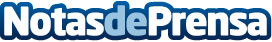 La Asociación Freno al Ictus entrega a Allianz Partners el sello 'Brain Caring People Empresa'La Asociación Freno al Ictus entrega a Allianz Partners el sello 'Brain Caring People Empresa' por su apoyo a la labor de prevención y detección de esta enfermedadDatos de contacto:Irene gallego Hernanz910481306Nota de prensa publicada en: https://www.notasdeprensa.es/la-asociacion-freno-al-ictus-entrega-a-allianz Categorias: Nacional Medicina Sociedad Seguros Solidaridad y cooperación Recursos humanos http://www.notasdeprensa.es